akreditace č. j.: MSMT-2475/2013-201-128Aktivizační metody a formy práce v hodinách matematiky na 1. stupni ZŠ Účastníci semináře se seznámí a vyzkouší si didaktické hry ke zvyšování kultury numerického počítání, rozvíjení sociálních a komunikativních dovedností žáků, koncentrace pozornosti, tréninku paměti, aktivizace myšlenkového a rozumového úsilí apod., a to částečně formou zážitkového učení. Obohatí své portfólio o hry, které jsou nenáročné na realizaci i dostupný materiál a umožňují rozmanitost forem práce se zajištěním zpětné vazby a uplatněním mezipředmětových vztahů. Náměty a charakteristika her vycházejí ze vzdělávacích cílů tohoto předmětu i věkových a individuálních schopností a zvláštností žáků. Činnosti sledují i účinnou motivaci a zefektivnění vyučování zapojením všech žáků.1. Nácvik numerace.2. Procvičování základních početních operací.3. Aktivizace a podněcování logického a kombinatorického uvažování.4. Rozvíjení představivosti a tvořivosti v hodinách matematiky.Číslo akce:		55723Lektor:		RNDr. Eva Krejčová, CSc.Termín:		20. 4. 2015 (pondělí)Čas:			13.00 - 17.00 hodinMísto:		Hodonín, Dobrovolského 4Cena pro pedagog. pracovníky škol a škol. zařízení: 	640,- KčCena pro ostatní: 							775,- KčKurzovné uhraďte nejpozději do 20. 4. 2015.Přihlašujte se nejpozději do 13. 4. 2015 poštou nebo prostřednictvím webových stránek www.ssshodonin.cz sekce Vzdělávací akce nebo použijte přihlášku na konci Informačního zpravodaje.Škola - uveďte přesný název školy podle zřizovací listinyAkceÚčastníciPřihlašování na vzdělávací programy je možné zasláním závazné přihlášky na adresu SSŠ a Zařízení pro DVPP Brno, pracoviště Hodonín, Dobrovolského 4, 695 01 Hodonín nebo elektronicky na e-mailovou adresu: info@ssshodonin.cz, popř. on-line prostřednictvím webových stránek www.ssshodonin.cz - sekce Vzdělávací akce. Všechny formy přihlášení budou považovány za závazné. Tímto se zavazuji uhradit kurzovné za přihlášené účastníky.V souladu s ustanovením § 5, odst. 2 zákona č. 101/2000 Sb., o ochraně osobních údajů, v platném znění, souhlasím s tím, aby moje osobní údaje, které tímto poskytuji SSŠ a Zařízení pro DVPP Brno, byly používány pouze pro účely zpracování agendy související s touto přihláškou.V .................................................... dne ................................. Podpis:.................................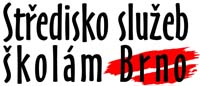 Závazná přihláška Název Adresa PSČ, obec IČ DIČ E-mail Telefon Název Aktivizační metody a formy práce v matematice na 1. st. ZŠ Termín 20. 4. 2015 (pondělí) Místo konání Hodonín, Dobrovolského 4 č. Datum narození Titul, jméno a příjmení Platba: FA x hotově 1 2 3 4